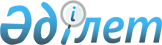 "2015-2017 жылдарға арналған аудандық бюджет туралы" аудандық мәслихаттың 2014 жылғы 24 желтоқсандақы № 36/2 шешіміне өзгерістер енгізу туралы
					
			Мерзімі біткен
			
			
		
					Қызылорда облысы Шиелі аудандық мәслихатының 2015 жылғы 01 қазандағы № 44/3 шешімі. Қызылорда облысының Әділет департаментінде 2015 жылғы 07 қазанда № 5165 болып тіркелді. Қолданылу мерзімінің аяқталуына байланысты тоқтатылды      "Қазақстан Республикасының Бюджет кодексі", Қазақстан Республикасының 2008 жылғы 4 желтоқсандағы кодексіне, "Қазақстан Республикасындағы жергілікті мемлекеттік басқару және өзін-өзі басқару туралы" Қазақстан Республикасының 2001 жылғы 23 қаңтардағы Заңының 6-бабы 1-тармағының 1) тармақшасына сәйкес Шиелі аудандық мәслихаты ШЕШІМ ҚАБЫЛДАДЫ:

       "2015-2017 жылдарға арналған аудандық бюджет туралы" (нормативтік құқықтық актілерді мемлекеттік тіркеу Тізілімінде 2015 жылғы 09 қаңтарда 4839 нөмірімен тіркелген, 2015 жылдың 21 қаңтарда "Өскен Өңір" газетінде жарияланған) аудандық мәслихаттың 2014 жылғы 24 желтоқсандағы № 36/2 шешіміне мынадай өзгерістер енгізілсін:

      1 тармақтың 1), 2), 5), 6) тармақшалары жаңа редакцияда жазылсын:

      "1) кірістер - 9 578 676 мың теңге оның ішінде:

      салықтық түсімдер - 2 081 926 мың теңге;

      салықтық емес түсімдер - 10 838 мың теңге;

      негізгі капиталды сатудан түсетін түсімдер - 17 083 мың теңге;

      трансферттер түсімі - 7 468 829 мың теңге;

      2) шығындар - 9 755 806,3 мың теңге;";

      1 тармақтың 5), 6) тармақшалары жаңа редакцияда жазылсын:

      "5) бюджет тапшылығы (профициті) - - 275 868,3 мың теңге;

      6) бюджет тапшылығын қаржыландыру (профицитін пайдалану) - 275 868,3 мың теңге;

      қарыздар түсімі - 130 812 ;

      қарыздарды өтеу - 32 074".

      бюджет қаражатының пайдаланылатын қалдықтар - 177 130,3 мың теңге".

      аталған шешімнің 1-қосымшасы осы шешімнің 1-қосымшасына сәйкес жаңа редакцияда жазылсын.

      аталған шешімнің 4-қосымшасы осы шешімнің 2-қосымшасына сәйкес жаңа редакцияда жазылсын.

      аталған шешімнің 7-қосымшасы осы шешімнің 3-қосымшасына сәйкес жаңа редакцияда жазылсын.

       Осы шешім оның алғашқы ресми жарияланған күнінен бастап қолданысқа енгізіледі және 2015 жылғы 1 қаңтардан бастап пайда болған қатынастарға таралады.

 2015 жылға арналған аудандық бюджет Кент, ауыл, ауылдық округ әкімі аппаратының 2015 жылға арналған жергілікті бюджеттерінің шығыстары 2015-2017 жылдарға арналған аудандық бюджеттiң даму бағдарламаларының тізімі
					© 2012. Қазақстан Республикасы Әділет министрлігінің «Қазақстан Республикасының Заңнама және құқықтық ақпарат институты» ШЖҚ РМК
				
      Аудандық мәслихаттың

Аудандық мәслихаттың

      сессия төрағасы

хатшысы

      Н. Палымбет

Ә. Оразбекұлы
Шиелі аудандық мәслихатының
2015 жылғы "01" қазандағы 44-сессиясының
№ 44/3 шешіміне 1-қосымшаШиелі аудандық мәслихатының
2014 жылғы "24" желтоқсандағы 36-сессиясының
№ 36/2 шешіміне 1-қосымшаСанаты

Санаты

Санаты

Санаты

Санаты

Санаты

Сомасы, мың теңге

Сыныбы

Сыныбы

Сыныбы

Сыныбы

Сыныбы

Сомасы, мың теңге

Iшкi сыныбы

Iшкi сыныбы

Iшкi сыныбы

Сомасы, мың теңге

Атауы

Сомасы, мың теңге

1.Кірістер

9578676

1

Салықтық түсімдер

2081926

01

01

Табыс салығы

728740

2

2

Жеке табыс салығы

728740

03

03

Әлеуметтiк салық

735037

1

1

Әлеуметтік салық

735037

04

04

Меншiкке салынатын салықтар

579240

1

1

Мүлiкке салынатын салықтар

509055

3

3

Жер салығы

7762

4

4

Көлiк құралдарына салынатын салық

60791

5

5

Бірыңғай жер салығы

1632

05

05

Тауарларға, жұмыстарға және қызметтерге салынатын iшкi салықтар

28150

2

2

Акциздер

7160

3

3

Табиғи және басқа да ресурстарды пайдаланғаны үшiн түсетiн түсiмдер

4240

4

4

Кәсiпкерлiк және кәсiби қызметтi жүргiзгенi үшiн алынатын алымдар

15550

5

5

Ойын бизнесіне салық

1200

07

07

Басқа да салықтар

780

1

1

Басқа да салықтар

780

08

08

Заңдық мәнді іс-әрекеттерді жасағаны және (немесе) оған уәкілеттігі бар мемлекеттік органдар немесе лауазымды адамдар құжаттар бергені үшін алынатын міндетті төлемдер

9979

1

1

Мемлекеттік баж

9979

2

Салықтық емес түсiмдер

10838

01

01

Мемлекеттік меншіктен түсетін кірістер

1071

5

5

Мемлекет меншігіндегі мүлікті жалға беруден түсетін кірістер

1000

7

7

Мемлекеттiк бюджеттен берiлген кредиттер бойынша сыйақылар

71

04

04

Мемлекеттік бюджеттен қаржыландырылатын, сондай-ақ Қазақстан Республикасы Ұлттық Банкінің бюджетінен (шығыстар сметасынан) ұсталатын және қаржыландырылатын мемлекеттік мекемелер салатын айыппұлдар, өсімпұлдар, санкциялар, өндіріп алулар

465

 

1

 

1

Мұнай секторы ұйымдарынан түсетін түсімдерді қоспағанда, мемлекеттік бюджеттен қаржыландырылатын, сондай-ақ Қазақстан Республикасы Ұлттық Банкінің бюджетінен (шығыстар сметасынан) ұсталатын және қаржыландырылатын мемлекеттік мекемелер салатын айыппұлдар, өсімпұлдар, санкциялар, өндіріп алулар

465

2

06

06

Басқа да салықтық емес түсiмдер

9302

1

1

Басқа да салықтық емес түсiмдер

9302

3

Негізгі капиталды сатудан түсетін түсімдер

17083

01

01

Мемлекеттік мекемелерге бекітілген мемлекеттік мүлікті сату

1000

11

11

Мемлекеттік мекемелерге бекітілген мемлекеттік мүлікті сату

1000

03

03

Жердi және материалдық емес активтердi сату

16083

1

1

Жерді сату

8464

2

2

Материалдық емес активтерді сату 

7619

4

Трансферттердің түсімдері

 7468829

02

02

Мемлекеттiк басқарудың жоғары тұрған органдарынан түсетiн трансферттер

7468829

2

2

Облыстық бюджеттен түсетiн трансферттер

7468829

Функционалдық топ

Функционалдық топ

Функционалдық топ

Функционалдық топ

Функционалдық топ

Функционалдық топ

Бюджеттік бағдарламалардың әкімшісі

Бюджеттік бағдарламалардың әкімшісі

Бюджеттік бағдарламалардың әкімшісі

Бюджеттік бағдарламалардың әкімшісі

Бағдарлама

Бағдарлама

Атауы

2.Шығындар

9755806,3

01

01

Жалпы сипаттағы мемлекеттiк қызметтер

774392

112

112

Аудан (облыстық маңызы бар қала) мәслихатының аппараты

16959

001

Аудан (облыстық маңызы бар қала) мәслихатының қызметін қамтамасыз ету жөніндегі қызметтер

16959

122

122

Аудан (облыстық маңызы бар қала) әкімінің аппараты

93600

001

Аудан (облыстық маңызы бар қала) әкімінің қызметін қамтамасыз ету жөніндегі қызметтер

90800

003

Мемлекеттік органның күрделі шығыстары

2800

123

123

Қаладағы аудан, аудандық маңызы бар қала, кент, ауыл, ауылдық округ әкімінің аппараты

 

327627

001

Қаладағы аудан, аудандық маңызы бар қала, кент, ауыл, ауылдық округ әкімінің қызметін қамтамасыз ету жөніндегі қызметтер

304404

022

Мемлекеттік органның күрделі шығыстары

20408

032

Ведомстволық бағыныстағы мемлекеттік мекемелерінің және ұйымдарының күрделі шығыстары

2815

452

452

Ауданның (облыстық маңызы бар қаланың) қаржы бөлімі

26730

001

Ауданның (облыстық маңызы бар қаланың) бюджетін орындау және коммуналдық меншігін басқару саласындағы мемлекеттік саясатты іске асыру жөніндегі қызметтер 

20518

010

Жекешелендіру, коммуналдық меншікті басқару, жекешелендіруден кейінгі қызмет және осыған байланысты дауларды реттеу

300

018

Мемлекеттік органның күрделі шығыстары

5912

453

453

Ауданның (облыстық маңызы бар қаланың) экономика және бюджеттік жоспарлау бөлімі

 

22420

001

Экономикалық саясатты, мемлекеттік жоспарлау жүйесін қалыптастыру және дамыту саласындағы мемлекеттік саясатты іске асыру жөніндегі қызметтер

22420

458

458

Ауданның (облыстық маңызы бар қаланың) тұрғын үй-коммуналдық шаруашылығы, жолаушылар көлігі және автомобиль жолдары бөлімі

74378

001

Жергілікті деңгейде тұрғын үй-коммуналдық шаруашылығы, жолаушылар көлігі және автомобиль жолдары саласындағы мемлекеттік саясатты іске асыру жөніндегі қызметтер

14558

013

Мемлекеттік органның күрделі шығыстары

59820

467

467

Ауданның (облыстық маңызы бар қаланың) құрылыс бөлімі

154968

040

Мемлекеттік органдардың объектілерін дамыту

154968

493

493

Ауданың (облыстық маңызы бар қаланың) кәсіпкерлік, өнеркәсіп және туризм бөлімі

9732

001

Жергілікті деңгейде кәсіпкерлікті, өнеркәсіпті және туризмді дамыту саласындағы мемлекеттік саясатты іске асыру жөніндегі қызметтер

9732

801

801

Ауданның (облыстық маңызы бар қаланың) жұмыспен қамту, әлеуметтік бағдарламалар және азаматтық хал атілерін тіркеу бөлімі

47978

001

Жергілікті деңгейде жұмыспен қамту, әлеуметтік бағдарламалар және азаматтық хал актілерін тіркеу саласындағы мемлекеттік саясатты іске асыру жөніндегі қызметтер

45514

003

Мемлекеттік органның күрделі шығыстары

480

025

Өрлеу жобасы бойынша келісілген қаржылай көмекті енгізу

1984

02

02

Қорғаныс

1644

122

122

Аудан (облыстық маңызы бар қала) әкімінің аппараты

1644

005

Жалпыға бірдей әскери міндетті атқару шеңберіндегі іс-шаралар

1644

03

03

Қоғамдық тәртіп, қауіпсіздік, құқықтық, сот, қылмыстық-атқару қызметі

8713

458

458

Ауданның (облыстық маңызы бар қаланың) тұрғын үй-коммуналдық шаруашылығы, жолаушылар көлігі және автомобиль жолдары бөлімі

8713

021

Елдi мекендерде жол қозғалысы қауiпсiздiгін қамтамасыз ету

8713

04

04

Бiлiм беру

6516210

123

123

Қаладағы аудан, аудандық маңызы бар қала, кент, ауыл, ауылдық округ әкімінің аппараты

1163326

004

Мектепке дейінгі тәрбие мен оқыту ұйымдарының қызметін қамтамасыз ету

506687

005

Ауылдық жерлерде балаларды мектепке дейін тегін алып баруды және кері алып келуді ұйымдастыру

214

041

Мектепке дейінгі білім беру ұйымдарында мемлекеттік білім беру тапсырысын іске асыруға

656425

464

464

Ауданның (облыстық маңызы бар қаланың) білім бөлімі

 

5313773

001

Жергілікті деңгейде білім беру саласындағы мемлекеттік саясатты іске асыру жөніндегі қызметтер

23694

003

Жалпы білім беру

4946738

005

Ауданның (облыстық маңызы бар қаланың) мемлекеттік білім беру мекемелер үшін оқулықтар мен оқу-әдiстемелiк кешендерді сатып алу және жеткізу

81047

006

Балаларға қосымша білім беру 

139783

007

Аудандық (қалалалық) ауқымдағы мектеп олимпиадаларын және мектептен тыс іс-шараларды өткiзу

457

015

Жетім баланы (жетім балаларды) және ата-аналарының қамқорынсыз қалған баланы (балаларды) күтіп-ұстауға қамқоршыларға (қорғаншыларға) ай сайынға ақшалай қаражат төлемі

17780

029

Балалар мен жасөспірімдердің психикалық денсаулығын зерттеу және халыққа психологиялық-медициналық-педагогикалық консультациялық көмек көрсету

14971

040

Мектепке дейінгі білім беру ұйымдарында мемлекеттік білім беру тапсырысын іске асыруға

6189

067

Ведомстволық бағыныстағы мемлекеттік мекемелерінің және ұйымдарының күрделі шығыстары

83114

465

465

Ауданның (облыстық маңызы бар қаланың) дене шынықтыру және спорт бөлімі

34521

017

Балалар мен жасөспірімдерге спорт бойынша қосымша білім беру

34521

467

467

Ауданның (облыстық маңызы бар қаланың) құрылыс бөлімі

4590

037

Білім беру объектілерін салу және реконструкциялау

4590

05

05

Денсаулық сақтау

9

123

123

Қаладағы аудан, аудандық маңызы бар қала, кент, ауыл, ауылдық округ әкімінің аппараты

9

002

Шұғыл жағдайларда сырқаты ауыр адамдарды дәрігерлік көмек көрсететін ең жақын денсаулық сақтау ұйымына дейін жеткізуді ұйымдастыру

9

06

06

Әлеуметтiк көмек және әлеуметтiк қамсыздандыру

438021

123

123

Қаладағы аудан, аудандық маңызы бар қала, кент, ауыл, ауылдық округ әкімінің аппараты

47691

003

Мұқтаж азаматтарға үйінде әлеуметтік көмек көрсету

17579

026

Жергілікті деңгейде халықты жұмыспен қамтуды қамтамасыз ету

30112

801

801

Ауданның (облыстық маңызы бар қаланың) жұмыспен қамту, әлеуметтік бағдарламалар және азаматтық хал атілерін тіркеу бөлімі

376466

005

Қайтыс болған Совет Одағының батырларын, "Халық қаһармандарын", Социалистік Еңбек ерлерін, Даңқ Орденінің үш дәрежесімен және "Отан" орденімен марапатталған соғыс ардагерлері мен мүгедектерін жерлеу рәсімдері бойынша қызмет көрсету

76

006

Ауылдық жерлерде тұратын денсаулық сақтау, білім беру, әлеуметтік қамтамасыз ету, мәдениет, спорт және ветеринар мамандарына отын сатып алуға Қазақстан Республикасының заңнамасына сәйкес әлеуметтік көмек көрсету

26163

007

Тұрғын үйге көмек көрсету

14809

008

1999 жылдың 26 шілдесінде "Отан", "Даңқ" ордендерімен марапатталған, "Халық Қаһарманы" атағын және республиканың құрметті атақтарын алған азаматтарды әлеуметтік қолдау

226

009

Үйден тәрбиеленіп оқытылатын мүгедек балаларды материалдық қамтамасыз ету

5672

010

Мемлекеттік атаулы әлеуметтік көмек 

1208

011

Жергілікті өкілетті органдардың шешімі бойынша мұқтаж азаматтардың жекелеген топтарына әлеуметтік көмек

84687

014

Мұқтаж азаматтарға үйде әлеуметтiк көмек көрсету

40484

016

18 жасқа дейінгі балаларға мемлекеттік жәрдемақылар

142056

017

Мүгедектерді оңалту жеке бағдарламасына сәйкес, мұқтаж мүгедектерді міндетті гигиеналық құралдармен және ымдау тілі мамандарының қызмет көрсетуін, жеке көмекшілермен қамтамасыз ету 

35435

018

Жәрдемақыларды және басқа да әлеуметтік төлемдерді есептеу, төлеу мен жеткізу бойынша қызметтерге ақы төлеу

1748

023

Жұмыспен қамту орталықтарының қызметін қамтамасыз ету

2306

050

Мүгедектердің құқықтарын қамтамасыз ету және өмір сүру сапасын жақсарту жөніндегі іс-шаралар жоспарын іске асыру

2073

052

Ұлы Отан соғысындағы Жеңістің жетпіс жылдығына арналған іс-шараларды өткізу

19523

464

464

Ауданның (облыстық маңызы бар қаланың) білім бөлімі

13864

030

Патронат тәрбиешілерге берілген баланы (балаларды) асырап бағу

13864

07

07

Тұрғын үй-коммуналдық шаруашылық

605309,8

123

123

Қаладағы аудан, аудандық маңызы бар қала, кент, ауыл, ауылдық округ әкімінің аппараты

293069

008

Елді мекендердегі көшелерді жарықтандыру

82401

009

Елді мекендердің санитариясын қамтамасыз ету

25538

011

Елді мекендерді абаттандыру мен көгалдандыру

180022

027

Жұмыспен қамту 2020 жол картасы бойынша қалаларды және ауылдық елді мекендерді дамыту шеңберінде объектілерді жөндеу және абаттандыру

5108

458

458

Ауданның (облыстық маңызы бар қаланың) тұрғын үй-коммуналдық шаруашылығы, жолаушылар көлігі және автомобиль жолдары бөлімі

428

049

Көп пәтерлі тұрғын үйлерде энергетикалық аудит жүргізу

428

467

467

Ауданның (облыстық маңызы бар қаланың) құрылыс бөлімі

311812,8

004

Инженерлік коммуникациялық инфрақұрылымды жобалау, дамыту, жайластыру және (немесе) сатып алу

36086

006

Сумен жабдықтау және су бұру жүйесін дамыту

268226,8

098

Коммуналдық тұрғын үй қорының тұрғын үйлерін сатып алу

7500

08

08

Мәдениет, спорт, туризм және ақпараттық кеңістiк

637804

123

123

Қаладағы аудан, аудандық маңызы бар қала, кент, ауыл, ауылдық округ әкімінің аппараты

152606

006

Жергілікті деңгейде мәдени-демалыс жұмыстарын қолдау

152606

455

455

Ауданның (облыстық маңызы бар қаланың) мәдениет және тілдерді дамыту бөлімі

280537

001

Жергілікті деңгейде тілдерді және мәдениетті дамыту саласындағы мемлекеттік саясатты іске асыру жөніндегі қызметтер

15617

003

Мәдени-демалыс жұмысын қолдау

72420

005

Зоопарктер мен дендропарктердiң жұмыс iстеуiн қамтамасыз ету

8580

006

Аудандық (қалалық) кiтапханалардың жұмыс iстеуi

71698

007

Мемлекеттiк тiлдi және Қазақстан халқының басқа да тiлдерін дамыту

701

009

Тарихи-мәдени мұра ескерткіштерін сақтауды және оларға қол жетімділікті қамтамасыз ету

37259

010

Мемлекеттік органның күрделі шығыстары

2500

032

Ведомстволық бағыныстағы мемлекеттік мекемелерінің және ұйымдарының күрделі шығыстары

71762

456

456

Ауданның (облыстық маңызы бар қаланың) ішкі саясат бөлімі

40568

001

Жергілікті деңгейде ақпарат, мемлекеттілікті нығайту және азаматтардың әлеуметтік сенімділігін қалыптастыру саласында мемлекеттік саясатты іске асыру жөніндегі қызметтер

21018

002

Мемлекеттік ақпараттық саясат жүргізу жөніндегі қызметтер

14550

003

Жастар саясаты саласында іс-шараларды іске асыру

5000

465

465

Ауданның (облыстық маңызы бар қаланың) дене шынықтыру және спорт бөлімі 

62883

001

Жергілікті деңгейде дене шынықтыру және спорт саласындағы мемлекеттік саясатты іске асыру жөніндегі қызметтер

10518

004

Мемлекеттік органның күрделі шығыстары

4449

005

Ұлттық және бұқаралық спорт түрлерін дамыту

33124

006

Аудандық (облыстық маңызы бар қалалық) деңгейде спорттық жарыстар өткiзу

1332

007

Әртүрлi спорт түрлерi бойынша аудан (облыстық маңызы бар қала) құрама командаларының мүшелерiн дайындау және олардың облыстық спорт жарыстарына қатысуы

11393

032

Ведомстволық бағыныстағы мемлекеттік мекемелерінің және ұйымдарының күрделі шығыстары

2067

467

467

Ауданның (облыстық маңызы бар қаланың) құрылыс бөлімі

101210

011

Мәдениет объектілерін дамыту

101210

10

10

Ауыл, су, орман, балық шаруашылығы, ерекше қорғалатын табиғи аумақтар, қоршаған ортаны және жануарлар дүниесін қорғау, жер қатынастары

194617

462

462

Ауданның (облыстық маңызы бар қаланың) ауыл шаруашылығы бөлімі

47110

001

Жергілікті деңгейде ауыл шаруашылығы саласындағы мемлекеттік саясатты іске асыру жөніндегі қызметтер

21024

006

Мемлекеттік органның күрделі шығыстары

140

099

Мамандардың әлеуметтік көмек көрсетуі жөніндегі шараларды іске асыру

25946

463

463

Ауданның (облыстық маңызы бар қаланың) жер қатынастары бөлімі

 

19109

001

Аудан (облыстық маңызы бар қала) аумағында жер қатынастарын реттеу саласындағы мемлекеттік саясатты іске асыру жөніндегі қызметтер

19109

800

800

Ауданның (облыстық маңызы бар қаланың) ветеринария және ветеринариялық бақылау бөлімі

126183

001

Жергілікті деңгейде ветеринария және ветеринариялық бақылау саласындағы мемлекеттік саясатты іске асыру жөніндегі қызметтер

24728

005

Ауру жануарларды санитарлық союды ұйымдастыру

9100

006

Қаңғыбас иттер мен мысықтарды аулауды және жоюды ұйымдастыру

2000

010

Эпизоотияға қарсы іс-шаралар жүргізу

90355

458

458

Ауданның (облыстық маңызы бар қаланың) тұрғын үй-коммуналдық шаруашылығы, жолаушылар көлігі және автомобиль жолдары бөлімі

2215

052

Жаңартылатын энергия көздерін пайдалануды қолдау

2215

11

11

Өнеркәсіп, сәулет, қала құрылысы және құрылыс қызметі

 35551

467

467

Ауданның (облыстық маңызы бар қаланың) құрылыс бөлімі

18239

001

Жергілікті деңгейде құрылыс саласындағы мемлекеттік саясатты іске асыру жөніндегі қызметтер

18239

468

468

Ауданның (облыстық маңызы бар қаланың) сәулет және қала құрылысы бөлімі

17312

001

Жергілікті деңгейде сәулет және қала құрылысы саласындағы мемлекеттік саясатты іске асыру жөніндегі қызметтер

11312

003

Аудан аумағында қала құрылысын дамыту схемаларын және елді мекендердің бас жоспарларын әзірлеу

6000

12

12

Көлiк және коммуникация

444796

123

123

Қаладағы аудан, аудандық маңызы бар қала, кент, ауыл, ауылдық округ әкімінің аппараты

55684

013

Аудандық маңызы бар қалаларда, кенттерде, ауылдарда , ауылдық округтерде автомобиль жолдарының жұмыс істеуін қамтамасыз ету

55684

458

458

Ауданның (облыстық маңызы бар қаланың) тұрғын үй-коммуналдық шаруашылығы, жолаушылар көлігі және автомобиль жолдары бөлімі

389112

023

Автомобиль жолдарының жұмыс істеуін қамтамасыз ету

24665

045

Аудандық маңызы бар автомобиль жолдарын және елді-мекендердің көшелерін күрделі және орташа жөндеу

364447

13

13

Басқалар

83252,3

452

452

Ауданның (облыстық маңызы бар қаланың) қаржы бөлімі

10000,3

012

Ауданның (облыстық маңызы бар қаланың) жергілікті атқарушы органының резерві 

10000,3

493

493

Ауданның (облыстық маңызы бар қаланың) кәсіпкерлік, өнеркәсіп және туризм бөлімі

2795

006

Кәсіпкерлік қызметті қолдау

2795

458

458

Ауданның (облыстық маңызы бар қаланың) тұрғын үй-коммуналдық шаруашылығы, жолаушылар көлігі және автомобиль жолдары бөлімі

70457

040

"Өңірлерді дамыту" Бағдарламасы шеңберінде өңірлерді экономикалық дамытуға жәрдемдесу бойынша шараларды іске асыру

70457

14

14

Борышқа қызмет көрсету

45

452

452

Ауданның (облыстық маңызы бар қаланың) қаржы бөлімі

45

013

Жергілікті атқарушы органдардың облыстық бюджеттен қарыздар бойынша сыйақылар мен өзге де төлемдерді төлеу бойынша борышына қызмет көрсету

45

15

15

Трансферттер

15442,2

452

452

Ауданның (облыстық маңызы бар қаланың) қаржы бөлімі

15442,2

006

Нысаналы пайдаланылмаған (толық пайдаланылмаған) трансферттерді қайтару

504,5

016

Нысаналы мақсатқа сай пайдаланылмаған нысаналы трансферттерді қайтару

8243,7

024

Мемлекеттік органдардың функцияларын мемлекеттік басқарудың төмен тұрған деңгейлерінен жоғарғы деңгейлерге беруге байланысты жоғары тұрған бюджеттерге берілетін ағымдағы нысаналы трансферттер

6694

3. Таза бюджеттік кредит беру

98738

Бюджеттік кредиттер

130812

462

462

Ауданның (облыстық маңызы бар қаланың) ауыл шаруашылығы бөлімі

130812

008

Мамандарды әлеуметтік қолдау шараларын іске асыруға берілетін бюджеттік кредиттер

130812

5

5

Бюджеттік кредиттерді өтеу

32074

01

01

Бюджеттік кредиттерді өтеу

32074

1

Мемлекеттік бюджеттен берілген бюджеттік кредиттерді өтеу

32074

5. Бюджет тапшылығы (профициті)

-275868,3

6. Бюджет тапшылығын қаржыландыру (профицитті пайдалану)

 275868,3

7

7

Қарыздар түсімі

130812

02

02

Қарыз алу келісім-шарттары

130812

003

Ауданның (облыстық маңызы бар қаланың) жергілікті атқарушы органы алатын қарыздар

130812

16

16

Қарыздарды өтеу

32074

452

452

Ауданның (облыстық маңызы бар қаланың) қаржы бөлімі

32074

008

Жергілікті атқарушы органның жоғары тұрған бюджет алдындағы борышын өтеу

32074

8

8

Бюджет қаражаттарының пайдаланылатын қалдықтары

177130,3

01

01

Бюджет қаражаты қалдықтары

177131

1

Бюджет қаражатының бос қалдықтары

177131

02

02

Есепті кезең соңындағы бюджет қаражатының қалдықтары

0,7

1

Есепті кезең соңындағы бюджет қаражатының қалдықтары

0,7

Шиелі аудандық мәслихатының
2015 жылғы "01" қазандағы 44-сессиясының
№ 44/3 шешіміне 2- қосымшаШиелі аудандық мәслихатының
2014 жылғы "24" желтоқсандағы 36-сессиясының
№ 36/2 шешіміне 4- қосымшаФункционалдық топ

Функционалдық топ

Функционалдық топ

Функционалдық топ

Сомасы, мың теңге

Бюджеттік бағдарламалардың әкiмшiсi

Бюджеттік бағдарламалардың әкiмшiсi

Бюджеттік бағдарламалардың әкiмшiсi

Сомасы, мың теңге

Бағдарлама

Бағдарлама

Сомасы, мың теңге

Атауы

Сомасы, мың теңге

2.Шығындар

2040012

01

Жалпы сипаттағы мемлекеттiк қызметтер көрсету

327627

123

Қаладағы аудан, аудандық маңызы бар қала, кент, ауыл, ауылдық округ әкімінің аппараты

327627

001

Қаладағы аудан, аудандық маңызы бар қала, кент, ауыл, ауылдық округ әкімінің қызметін қамтамасыз ету жөніндегі қызметтер

304404

022

Мемлекеттік органның күрделі шығыстары

20408

032

Ведомстволық бағыныстағы мемлекеттік мекемелерінің және ұйымдарының күрделі шығыстары

2815

04

Бiлiм беру

1163326

123

Қаладағы аудан, аудандық маңызы бар қала, кент, ауыл, ауылдық округ әкімінің аппараты

1163326

004

Мектепке дейінгі тәрбие ұйымдарының қызметін қамтамасыз ету

506687

005

Ауылдық жерлерде балаларды мектепке дейін тегін алып баруды және кері алып келуді ұйымдастыру

214

041

Мектепке дейінгі білім беру ұйымдарында мемлекеттік білім беру тапсырысын іске асыруға

656425

05 

Денсаулық сақтау

9

123

Қаладағы аудан, аудандық маңызы бар қала, кент, ауыл, ауылдық округ әкімінің аппараты

9

002

Шұғыл жағдайларда сырқаты ауыр адамдарды дәрігерлік көмек көрсететін ең жақын денсаулық сақтау ұйымына дейін жеткізуді ұйымдастыру

9

06

Әлеуметтiк көмек және әлеуметтiк қамсыздандыру

47691

 123

Қаладағы аудан, аудандық маңызы бар қала, кент, ауыл, ауылдық округ әкімінің аппараты

47691

 003

Мұқтаж азаматтарға үйде әлеуметтiк көмек көрсету

17579

026

Жергілікті деңгейде халықты жұмыспен қамтуды қамтамасыз ету

30112

07

Тұрғын үй коммуналдық шаруашылық

293069

 123

Қаладағы аудан, аудандық маңызы бар қала, кент, ауыл, ауылдық округ әкімінің аппараты

293069

008

Елді мекендерде көшелерді жарықтандыру

82401

009

Елді мекендердің санитариясын қамтамасыз ету

25538

011

Елді мекендерді абаттандыру мен көгалдандыру

180022

027

Жұмыспен қамту 2020 жол картасы бойынша қалаларды және ауылдық елді мекендерді дамыту шеңберінде объектілерді жөндеу және абаттандыру

5108

08

Мәдениет, спорт, туризм және ақпараттық кеңістiк

152606

 123

Қаладағы аудан, аудандық маңызы бар қала, кент, ауыл, ауылдық округ әкімінің аппараты

152606

006

Жергілікті деңгейде мәдени-демалыс жұмыстарын қолдау

152606

012

Көлiк және коммуникациялар

55684

 123

Қаладағы аудан, аудандық маңызы бар қала, кент, ауыл, ауылдық округ әкімінің аппараты

55684

013

Аудандық маңызы бар қалаларда, кенттерде, ауылдарда , ауылдық округтерде автомобиль жолдарының жұмыс істеуін қамтамасыз ету

55684

Шиелі аудандық мәслихатының
2015 жылғы "01" қазандағы 44-сессиясының
№ 44/3 шешіміне 3- қосымшаШиелі аудандық мәслихатының
2014 жылғы "24" желтоқсандағы 36-сессиясының
№ 36/2 шешіміне 7- қосымшаФункционалдық топ

Функционалдық топ

Функционалдық топ

Функционалдық топ

Бюджеттік бағдарламалардың әкiмшiсi

Бюджеттік бағдарламалардың әкiмшiсi

Бюджеттік бағдарламалардың әкiмшiсi

Бағдарлама

Бағдарлама

Атауы

2.Шығындар

07

Тұрғын үй-коммуналдық шаруашылық

467

Ауданның (облыстық маңызы бар қаланың) құрылыс бөлімі

003

Коммуналдық тұрғын үй қорының тұрғын үйін жобалау және (немесе) салу, реконструкциялау

004

Инженерлік коммуникациялық инфрақұрылымды жобалау, дамыту, жайластыру және (немесе) сатып алу

006

Сумен жабдықтау жүйесiн дамытуға

037

Білім беру объектілерін салу және реконструкциялау

040 

Мемлекеттік органдардың объектілерін дамыту

